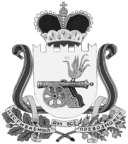 ВЯЗЕМСКИЙ РАЙОННЫЙ СОВЕТ ДЕПУТАТОВРЕШЕНИЕот 25.01.2023 № 2Заслушав и рассмотрев информацию об исполнении плана мероприятий (дорожной карты) по реализации муниципального имущества за 2022 год, с учётом реализации имущества муниципальных предприятий, находящихся в процессе ликвидации, представленную заместителем Главы муниципального образования «Вяземский район» Смоленской области, Вяземский районный Совет депутатовРЕШИЛ: Информацию об исполнении плана мероприятий (дорожной карты) по реализации муниципального имущества за 2022 год, с учётом реализации имущества муниципальных предприятий, находящихся в процессе ликвидации принять к сведению.О рассмотрении информации об исполнении плана мероприятий (дорожной карты) по реализации муниципального имущества за 2022 год, с учётом реализации имущества муниципальных предприятий, находящихся в процессе ликвидацииПредседатель Вяземского районного Совета депутатов В.М. Никулин